1 шт;  плакаты «О правилах дорожного движения» - 1 шт.;  плакаты «Детям о пожарной безопасности» - 1 шт.; словарные слова – 1 компл.; фенологический календарь – 1 шт.; грамматический разбор в нач. шк. – 2 шт.; комплект плакатов по русскому языку для 1-4 кл. – 1 шт; комплект плакатов по математике для 1-4 кл – 1 шт; комплект плакатов по литературному чтению для 1-4 кл – 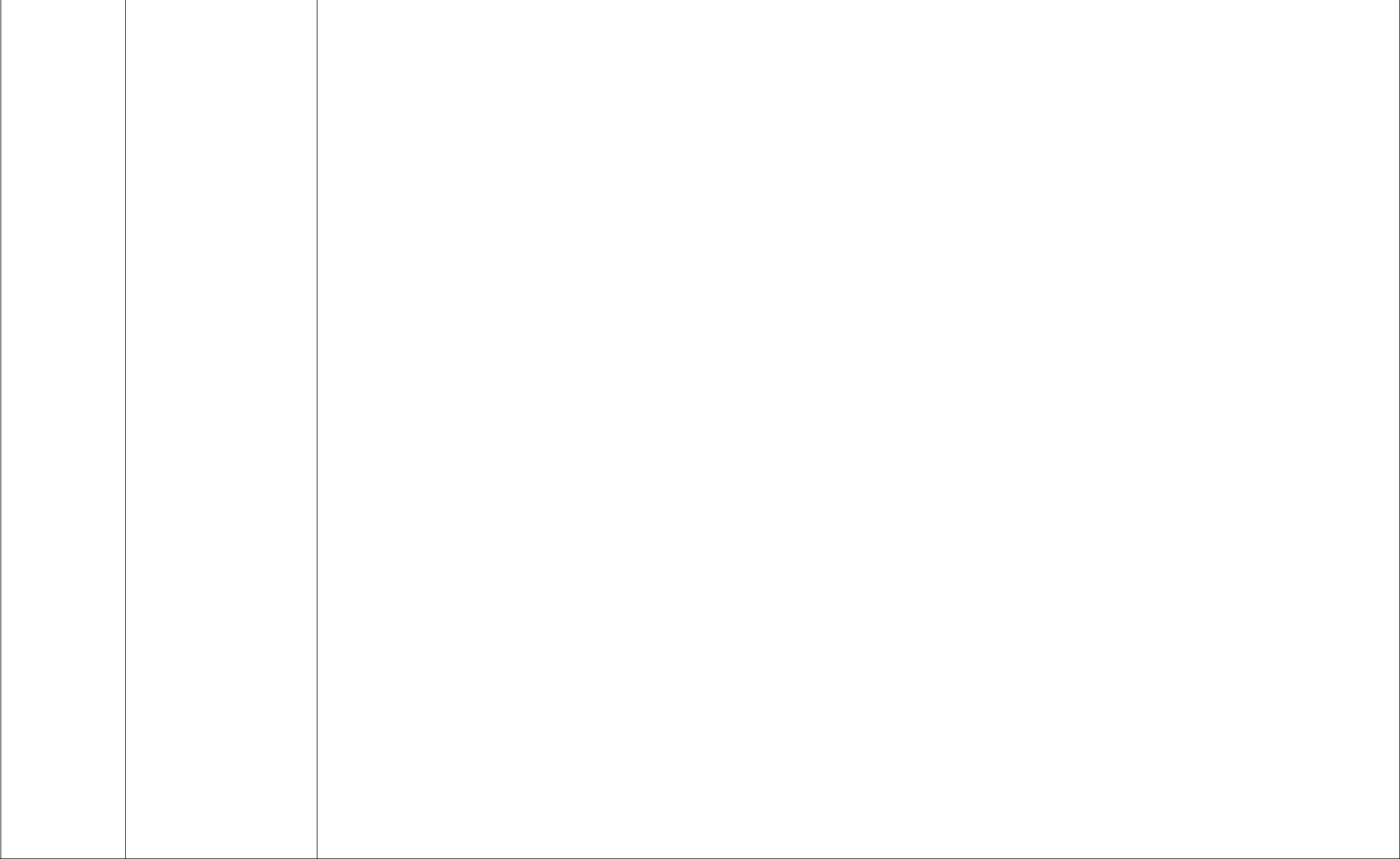 1 шт; плакаты по математике – 6 шт; плакаты по русскому языку – 11 шт;, плакаты по изобразительному искусству – 1 компл,, плакаты по ОБЖ «Безопасное поведение школьников» - 1 компл.;  плакаты по окружающему миру – 1 компл.,комплект таблиц «Государственные праздники России» -1шт., комплект таблиц « Государственные символы России»- 1 шт., комплект географических карт  - 1шт..Учебное оборудование: набор химической посуды и принадлежностей для демонстрационных работ (КДОНН)- 1 шт.; набор химической посуды и принадлежностей для лабораторных работ (НПНЛ) - 5 шт.; циферблат часовой -2 шт.; веер слогов – 1 шт, веер гласных – 2 шт, веер согласных – 2 шт; модель часов демонстрационная – 2 шт; коллекция «Лён» - 1 шт; коллекция «Шерсть» - 1 шт , коллекция «Хлопок» - 1 шт; гербарий для нач. шк. – 1 шт; перекидное табло для устного счёта – 2 шт; набор цифр – 1 шт; математика от 1 до 20 – 1 компл.; набор денежных знаков раздаточный – 2 шт; набор звуковых схем раздаточный – 2 шт; магический кружочек – 2 шт; набор «Картон раздаточный» - 2 шт; касса «Лента букв» - 2 шт; Глобус земли 2 шт;   теллурий – 1 шт; ;  конструктор (металлический) для уроков труда – 7 шт., метр демонстрационный-1шт., набор «Геометрические тела» -1шт, готовальня 1 шт.,  коллекция «Почва и её состав» -1шт.,коллекция «Шишки, плоды, семена деревьев и кустарников» 1шт., набор муляжей фруктов -1 компл., ., набор муляжей овощей -1 компл., компас школьный -2 шт., лупа ручная 1 шт., фартук – накидка – 6 шт., ножницы тупоконечные -7 шт.Оснащенность  образовательного  процесса  МОУ «Пановская  НШДС»№ п/пУровень, ступеньНаименование оборудованных учебных кабинетов, объектов для проведения практических занятий с перечнем основногообразования, видоборудованияобразовательнойпрограммы1Начальное общееКабинет начальных классов - 2образованиеОснащены:(общеобразовательнТСО: Интерактивный аппаратно-программный комплекс (персональный компьютер, проектор, интерактивная доска, 2 маркера,ая  программа)- 2 шт., магнитофон- 1шт.,музыкальный центр- 1 шт., фотоаппарат -1шт.,переносной экран -1 шт., видеокамера -1шт.Мультимедийные пособия: Электронные  приложения: "Математика " (1- 4 классы) - 20 шт., "Русский язык " (1-4 классы) - 20 шт.,   "Окружающий мир " (1-4  классы) - 20 шт., "Обучение грамоте " (1 класс) - 6 шт., "Литературное чтение" (1-4 классы) - 20 шт.,"Технология» (1-4 классы) – 20 шт.. Фонохрестоматии музыкального материала Е.Д.Критская, Г.П. Сергеева «Музыка» (1-4 классы) - 4 шт., «Академия младшего школьника»- 1шт., «Буквария. Обучение чтению»- 1 шт., « Мир музыки» - 1шт., « Мир природы» -1шт., « Фантазёры. Волшебный конструктор»-1шт., тестовый контроль «Математика» 3-4 классы – 1шт., «Уроки мудрой совы» -1шт., «Азбука безопасности на дороге» - 1шт., «Не игра». Правила дорожного движения – 1шт, « Мониторинг качества знаний. Контрольно- измерительные материалы» - 1 шт., «Безопасность детей в транспортном мире»-1 шт, «Безопасность в доме» - 1шт., « Валеология»- 1 шт., « Пожарная безопасность ( дети и огонь) -1 шт., «Безопасность на воде» -1шт., «Шедевры русской живописи» - 1шт., «Эрмитаж искусство западной Европы» -1шт., энциклопедия «Классической музыки» -1шт., «художественная энциклопедия зарубежного классического искусства»- 1шт.,» «Большая энциклопедия Кирилла и Мефодия» -1шт.,  «Интерактивная энциклопедия- открытая дверь в мир науки и техники. Дэвид Маколи» -1 шт., Итоговая аттестация выпускников начальной школы. Сборник пособий» -1шт., « Организация учебно- исследовательской деятельности обучающихся в контексте ФГОС ООО» -1 шт., «Электронное портфолио педагога» -1 шт., «Открытые уроки в начальной школе- реализация требований ФГОС»- 1 шт., «Чрезвычайные приключения Юли и Ромы» 1шт.Печатные пособия: комлект таблиц по русскому языку для 1-4 кл. – 1 шт., комплект таблиц по математике для 1-4 кл. – 1 шт.; комплект таблиц «Обучение грамоте»,   набор предметных картинок: транспорт, мебель, предмет интерьера – 1 шт.; таблицы «Уход за комнатнымирастениями» - 1 шт. ; модель аппликации «Звуко-буквенная лента» - 2 шт.; наборпредметных картинок: бытовая техника, профессии – 1 шт, набор предметных картинок: фрукты, ягоды, орехи, посуда – 1 шт.;таблицы «Русский алфавит» - 2 компл., английский алфавит – 1 шт;   касса слогов демонстрационная – 1 шт.; набор цифр, звуков, знаков – 1 компл., счётная лесенка – 1 шт; касса букв классная – 1шт; азбука подвижная – 2 компл;  модель аппликация «Набор звуковых схем»            2  Информатика,Информатика  иИКТКабинет информатики-1.Оснащен:ТСО:Мультимедийный  проектор -1 шт.,многофункциональное  устройство-1 шт.,компьютеры- 6 шт.,принтер- 2 шт.,Мультимедийные пособия: Библиотека  учебных  фильмов «Безопасность  в  доме», «Валеология», «Пожарная  безопасность», «Безопасность  детей  в  транспортном  мире», «Безопасность  на  воде», эл.пособия «Художественная  энциклопедия зарубежного  классического  искусства», «Энциклопедия  классической  музыки», «Шедевры  русской  живописи» , «Большая  энциклопедия  Кирилла  и  Мефодия», «Эрмитаж, искусство  западной  Европы».          3